Познавательно-творческий проект «Образовательный туризм» в начальной школеПутешествовать – это, пожалуй, самое интересное занятие на свете. Большое путешествие начинается с маленького шага.Хочу представить познавательно-творческий проект «Образовательный туризм» (творческое название «Юные путешественники!»), основные направления которого были разработаны под моим руководством и реализованы в 2016-2021 г.г. учителями МАОУ «Гимназии №5» г.Перми для расширения образовательного пространства. Целью данного проекта является расширение содержания образования предметной области «Окружающий мир». Задачи проекта: Создать условия для знакомства с историей и культурой города Перми, Пермского края, родной страны - России;  Расширить представления о занятиях трудового населения; Воспитывать у детей бережное отношение к объектам истории и культуры; уважительное отношение к результатам труда рабочего населения;Воспитывать любовь к родному краю, стране;Совершенствовать навыки работы с информацией;Развивать коммуникативные навыки у детей, умения эффективно взаимодействовать со сверстниками и взрослыми в процессе решения проблемы, умение анализировать своё поведение и принимать правильное решение в различных жизненных ситуациях; Развивать творческие способности, кругозор детей и интерес к исследовательской деятельности.Краткая аннотация проектаДанный проект проводится в рамках работы по краеведению в начальных классах. Работа над проектом даёт возможность ближе познакомиться с природой, историей и культурой родного города, края и страны, позволяет учащимся получить навыки самостоятельной работы с информацией, поможет развить интерес к исследовательской и творческой деятельности.Постановка проблемы: Путешествуя мы познаем мир, знакомимся с его историей, культурой. Чаще всего семейный отдых связан с зарубежными поездками, либо активным отдыхом, направленным на оздоровление детей. Дети с легкостью могут рассказать о достопримечательностях других стран, но затрудняются, когда речь заходит о родном городе, крае. Кроме этого в ВПР детям предлагаются задания краеведческого содержания, при выполнении которых они испытывают затруднения. В ходе реализации проекта предполагается работа над расширением кругозора и общей осведомленности детей о том месте, где они родились и живут. Актуальность проекта заключается в том, что изучение краеведения в начальной школе является одним из основных источников обогащения знаниями о родном крае, воспитания любви к нему. Порой не обязательно ехать за тридевять земель за чем-то интересным и увлекательным – оно зачастую находится совсем рядом – стоит только повнимательнее посмотреть вокруг.В реализации проекта выделено три основных этапа:Путешествие по родному городу Люби и знай свой Пермский край!Путешествуем по родной стране (программа путешествия разрабатывается временной творческой группой, в состав которой входят учащиеся, родители и классный руководитель)Предполагаемый продукт:Создание альбома путешествий (Приложение 1)Оформление выставки рисунковФотоотчёт «Я путешественник!»Видеоэкскурсия «Путешествие по городам Пермского края!» (ссылка на видеоэкскурсию  https://disk.yandex.ru/i/TuulrTgS5V4ZXA ) Работа над проектом (планирование) включает в себя следующие шаги: Что изучает краеведение?Результат: знакомство с понятиями «малая родина», источники краеведческой информации, с какими науками связано краеведение, когда зародилось краеведение.Экскурсии по Перми и Пермскому краю.Результат: знакомство с историей и культурой Прикамья.Познавательные пятиминутки.Результат: знакомство с историей города и края. Создание презентации о городах Пермского края, достопримечательностях, культурных традициях народов Прикамья, опыт публичных выступлений перед одноклассниками. Экскурсия «Сады и парки Перми»Результат: знакомство с природными и культурными объектами города.Экскурсии на производство (в том числе и виртуальные).Результат: знакомство с отраслями промышленности, продукцией, выпускаемой на заводах и фабриках Пермского края.Экскурсии в музеи.Результат: знакомство с экспозициями музеев, которые посетили во время экскурсии.Посещение театров.Результат: знакомство с историей и репертуаром театров.Экскурсии по городам родной страныРезультат: знакомство с историей и культурой городов России.Творческая мастерская.Результат: рисунки, поделки с видами города, оформление альбома путешествий и другое. Фотоотчёт «Я путешественник!»Результат: выставка-отчет фотографий, сделанных во время путешествий, около памятников, исторических зданий.  Интеллектуальная игра «Хочу все знать!»Результат: применение и систематизация полученных знаний о родном городе, крае, стране.  	Подведение итогов. Презентация творческих работ по итогам реализации проекта на каждом этапе.Для систематизации материала, с которым обучающиеся познакомились на экскурсии, во время реализации проекта «Образовательный туризм» мы разработали авторское пособие «Дневник путешественника по городу Перми и Пермскому краю» (авторы: Шуванова М.А., Сазонова М.А.). (Приложение 2)Темы экскурсий распределены на 4 класса. Через все 4 года проходят сквозные темы: культура (театры и музеи), природа (сады и парки), производство, города Пермского края. Задания, включенные в сборник, носят метапредметный характер. Часть из них практико-ориентированные, основаны на реальных жизненных ситуациях. Данное пособие используем в ходе реализации проекта на первом этапе «Путешествие по родному городу» и втором этапе «Люби и знай свой Пермский край!». Дневник помогает не только приятно провести время, отправляясь на экскурсию, но и сохранить в памяти новые знания, полученную информацию. Кроме этого, дети всегда могут вернуться к пособию, чтобы освежить свои знания.В ходе реализации проекта получены следующие результаты:Повышение мотивации и познавательного интереса при изучении окружающего мира.Повышение уровня общей осведомленности обучающихся.Пополнение словарного запаса, развитие устной и письменной речи (составление разных видов текстов: описание, повествование, рассуждение).Развитие умения планировать свою деятельность и распределять время на реализацию запланированных действий (элементы тайм-менеджмента).Совершенствование навыков работы с информацией.Развитие творческих способностей.Развитие коммуникативных навыков у детей, умения эффективно взаимодействовать со сверстниками и взрослыми во время путешествия.Повышение интереса к исследовательской деятельности, связанной с историей, культурой города (края).Формирование самостоятельности в планировании и реализации жизненных потребностей – распределение личного бюджета на приобретение продуктов, сувениров и прочие нужды во время поездок в города за пределы края (элементы финансовой грамотности).Также работа над проектом «Образовательный туризм» способствует сплочению детского и родительского коллективов, даёт возможность применять полученные знания в новой практической ситуации. (Приложение 3)Приложение 1 (страницы из «Альбома путешествий по Санкт-Петербургу» 4 класс)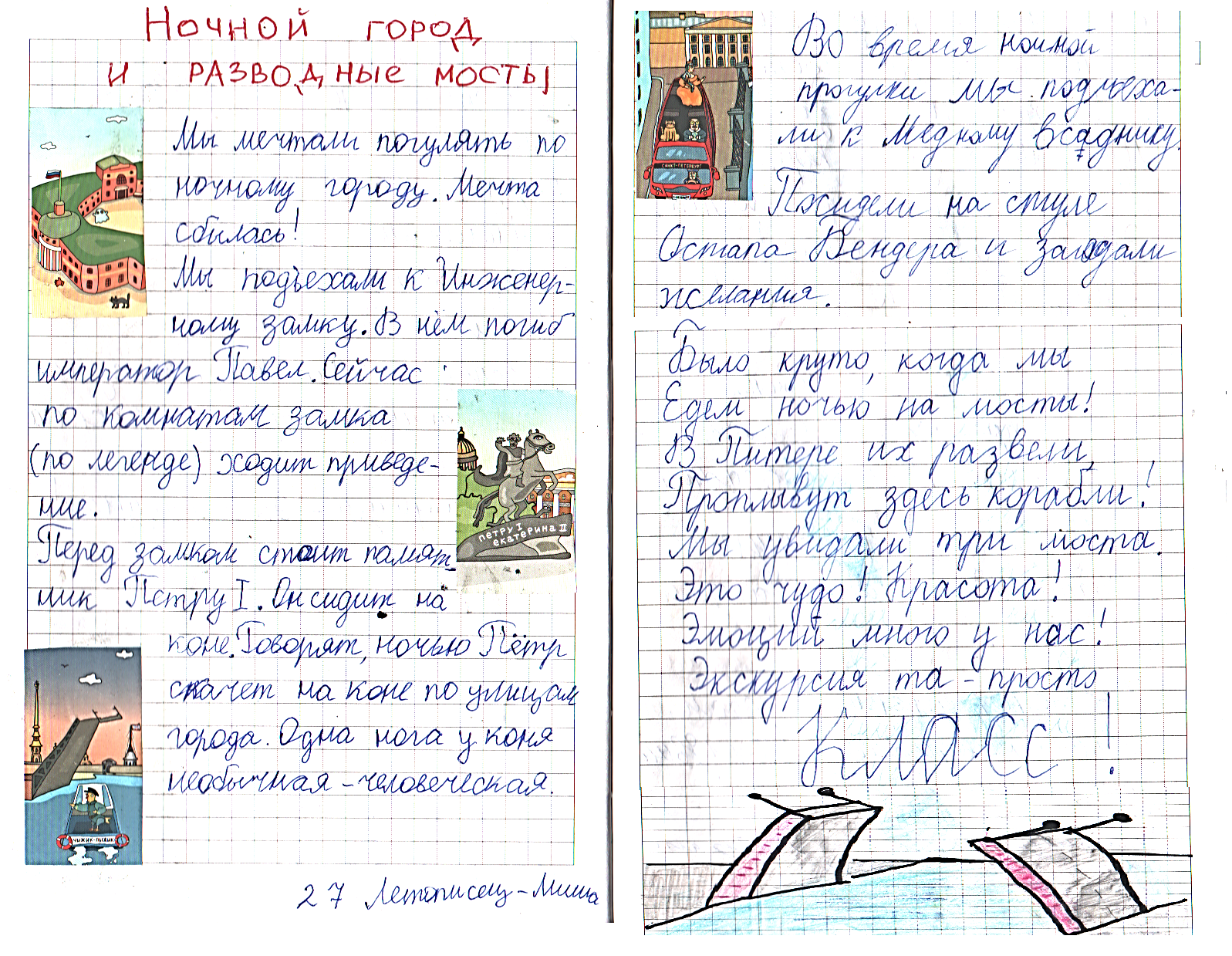 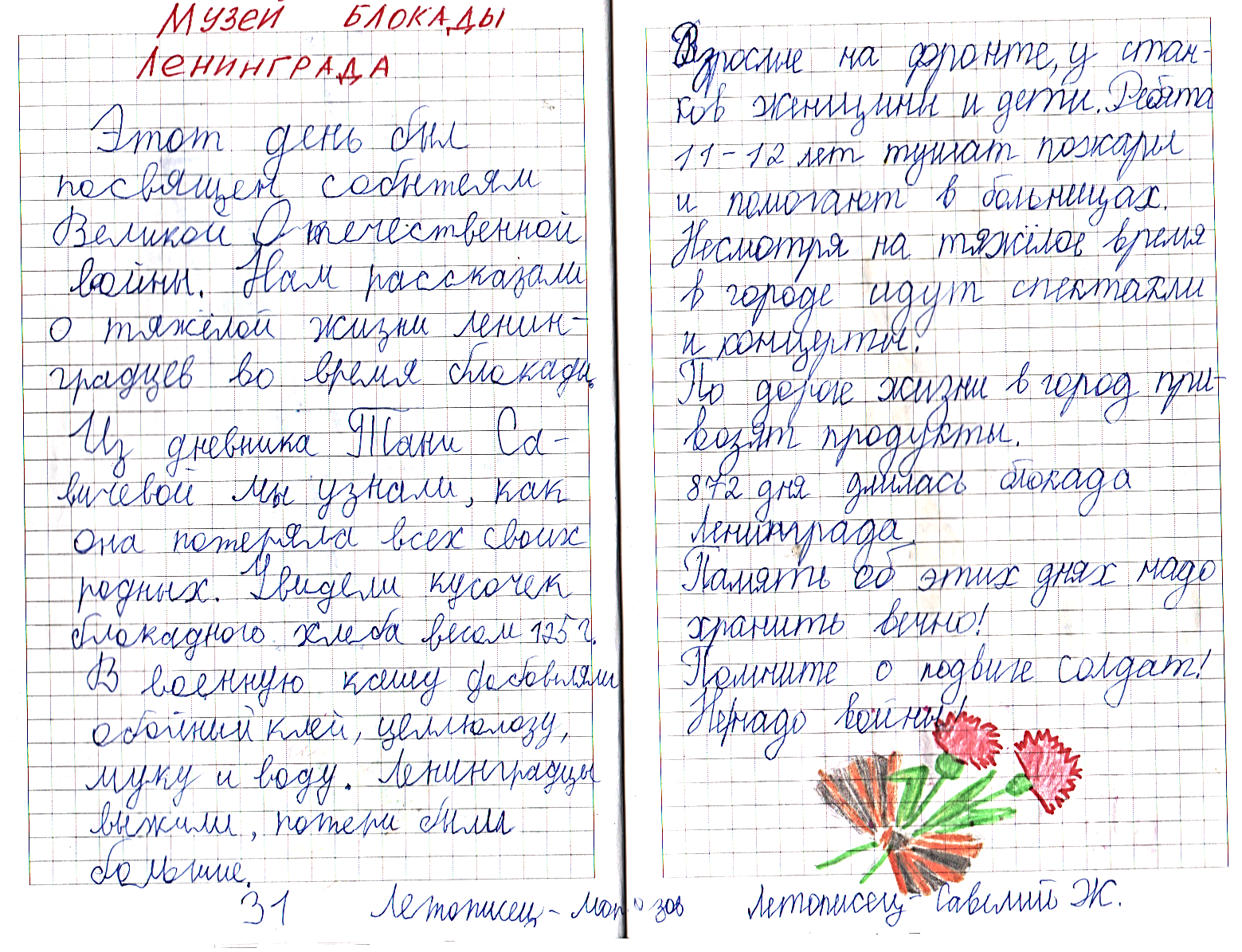 Приложение 2 (авторское пособие)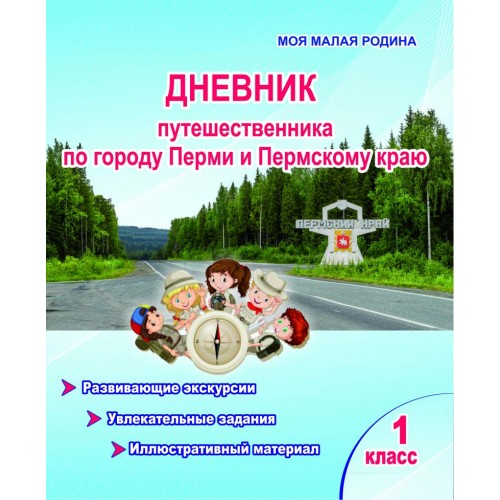 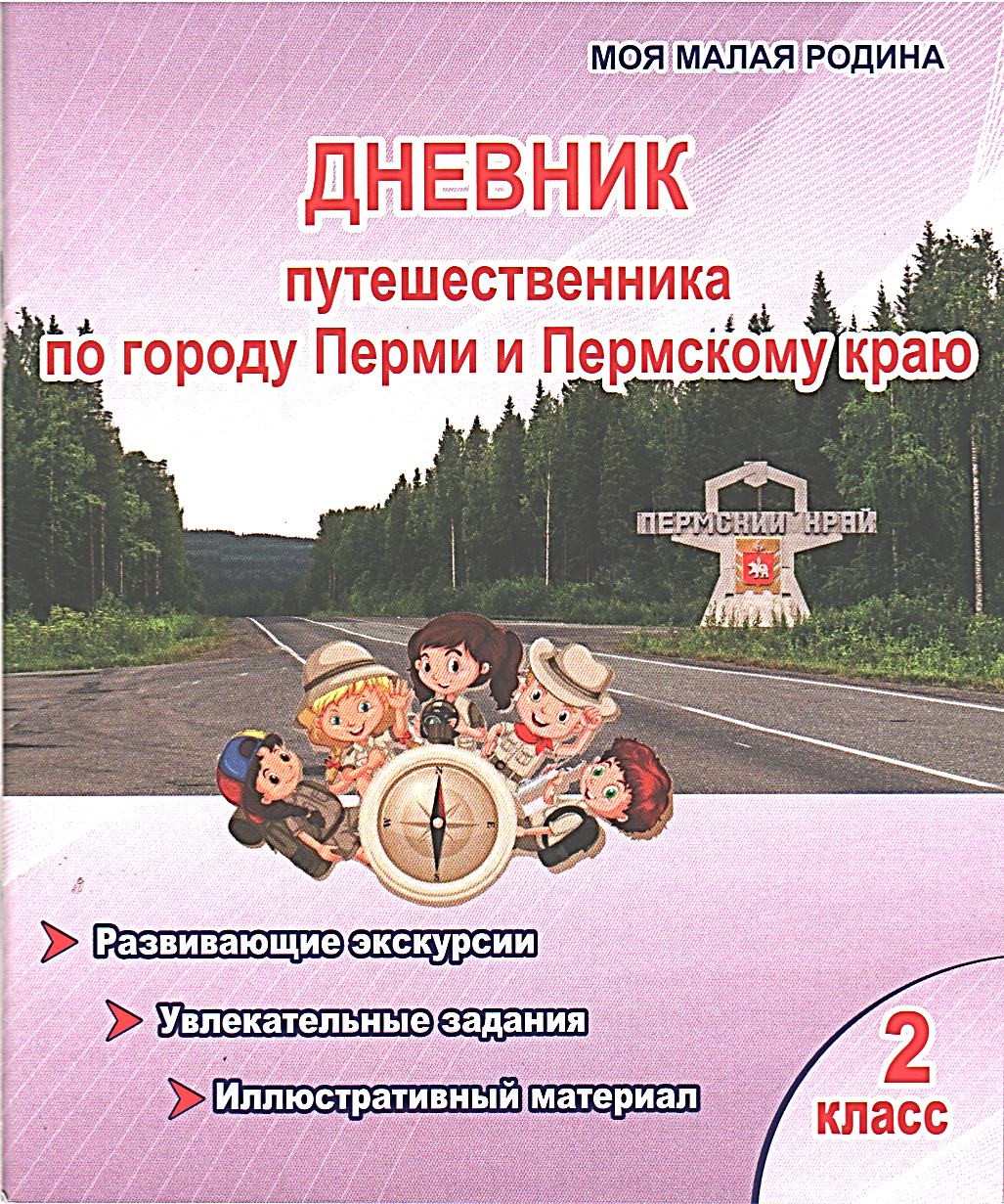 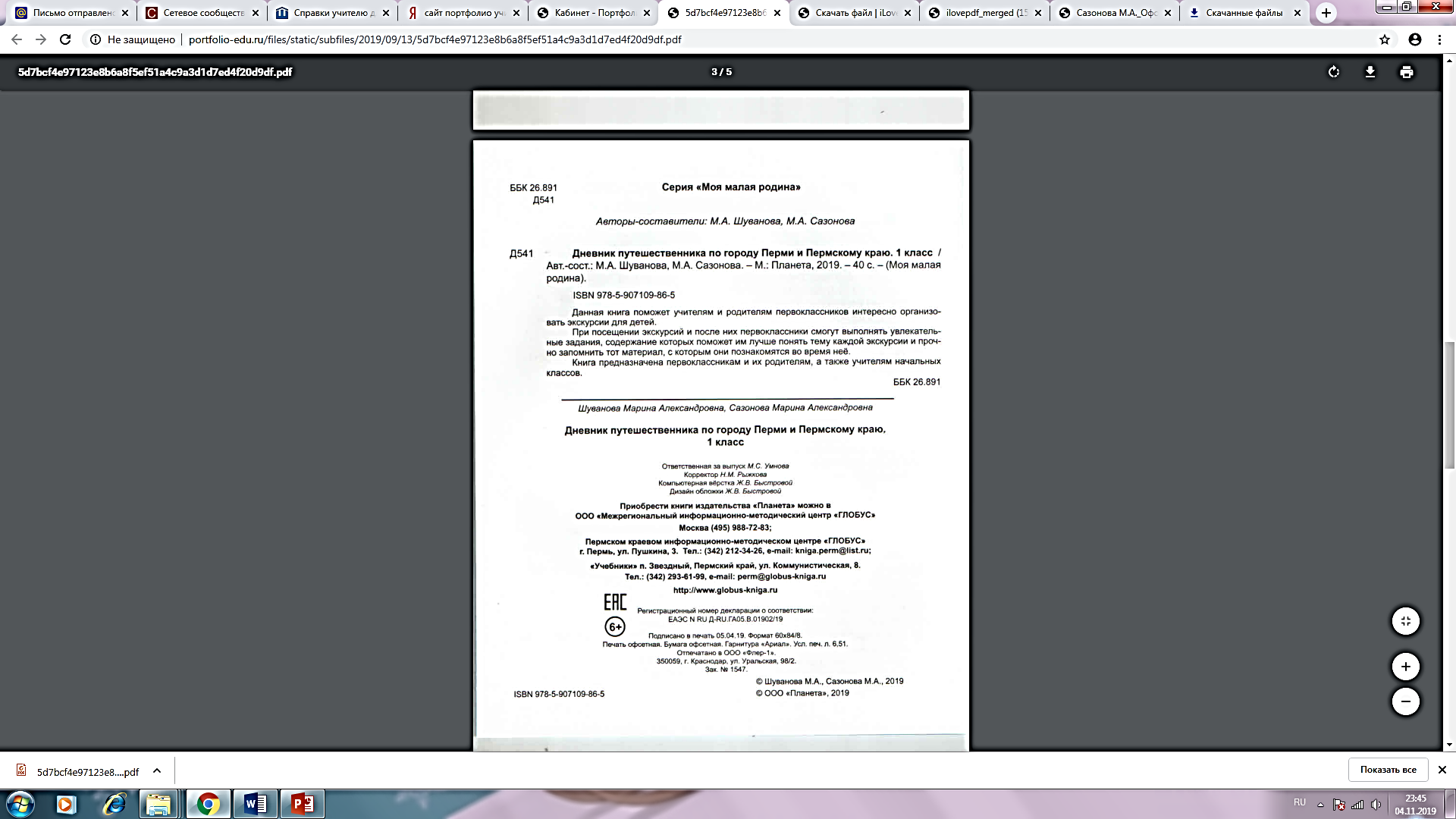 Приложение 3 (отзывы родителей)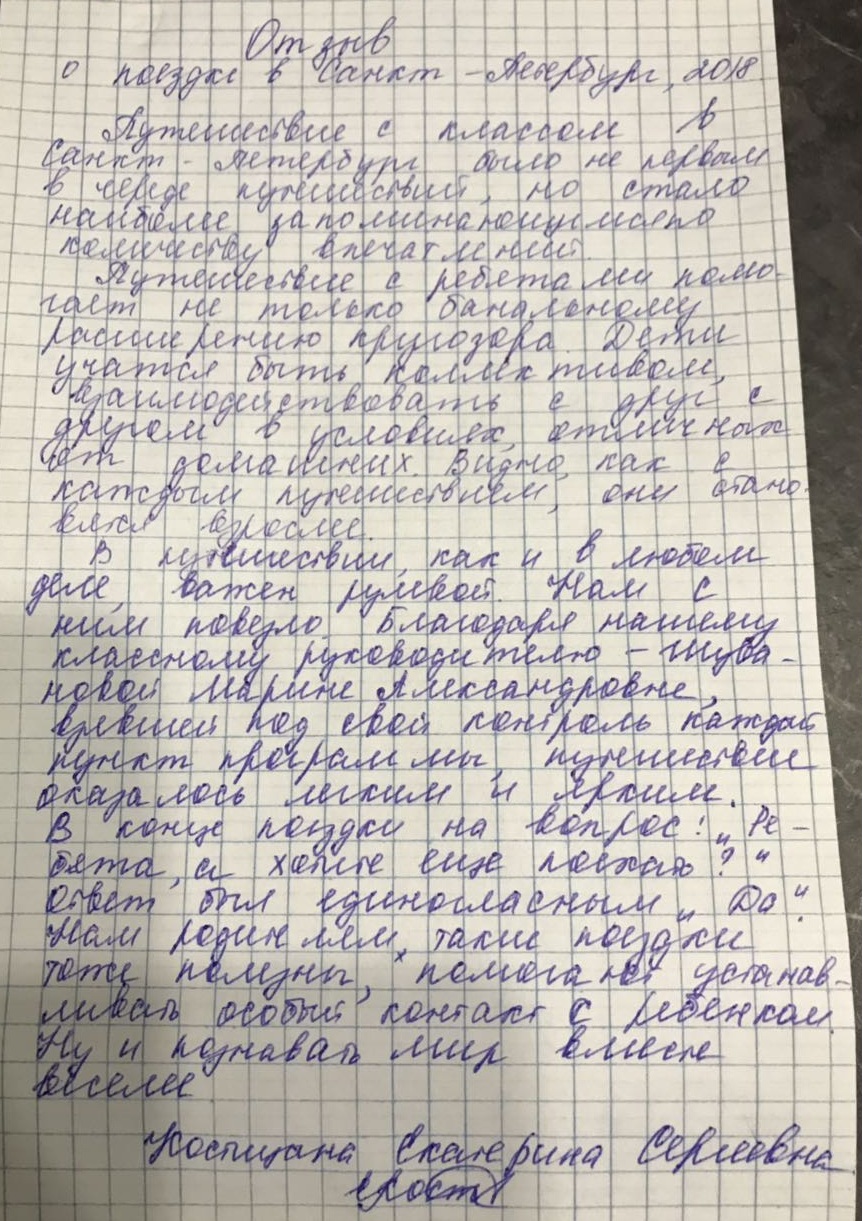 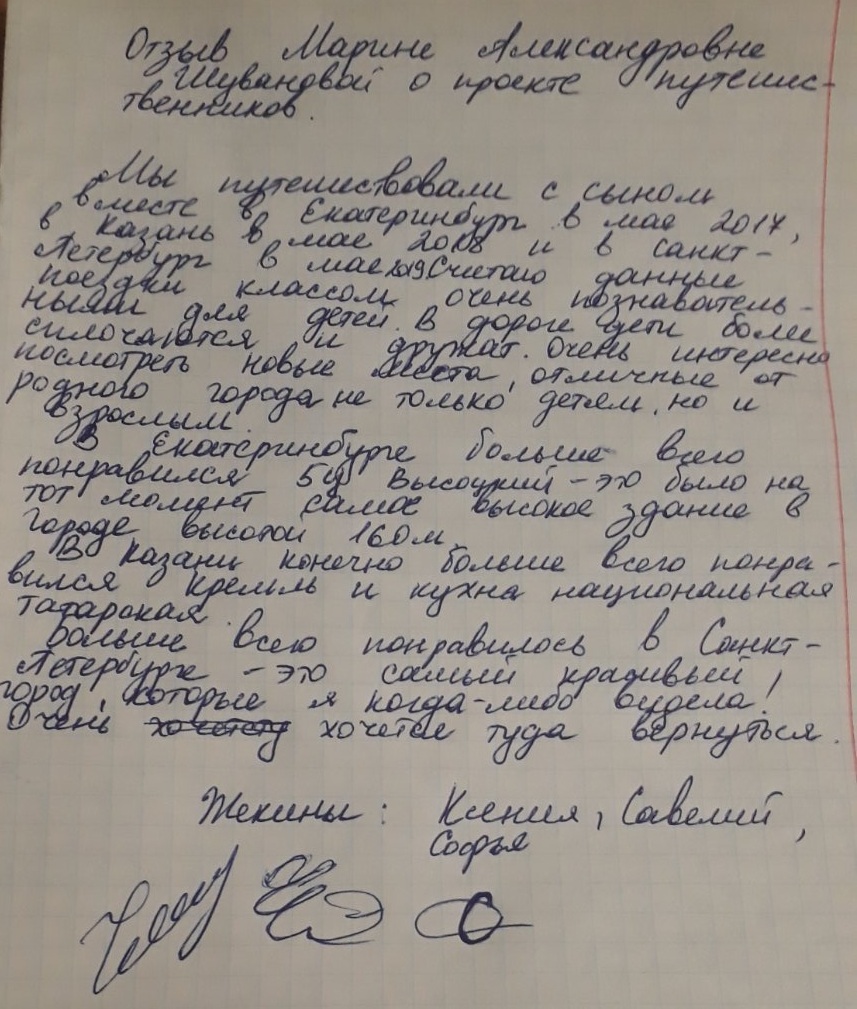 Шуванова Марина Александровна Шуванова Марина Александровна ДолжностьУчитель начальных классовМесто работыМуниципальное автономное общеобразовательное учреждение «Гимназия №5» города Перми